TÀI LIỆU HƯỚNG DẪN SỬ DỤNGCài đặt ứng dụng App QLVB VNPT trên các thiết bị di động chạy hệ điều hành IOS (Iphone, Ipad…)Bước 1: Người dùng vào trình duyệt web Chrome (hoặc safari,..). Nhập đường link: https://vpdtnd.vnptioffice.vn/qlvbdh_ndh/main?lang=vi.  Sau đó đăng nhập vào hệ thống.?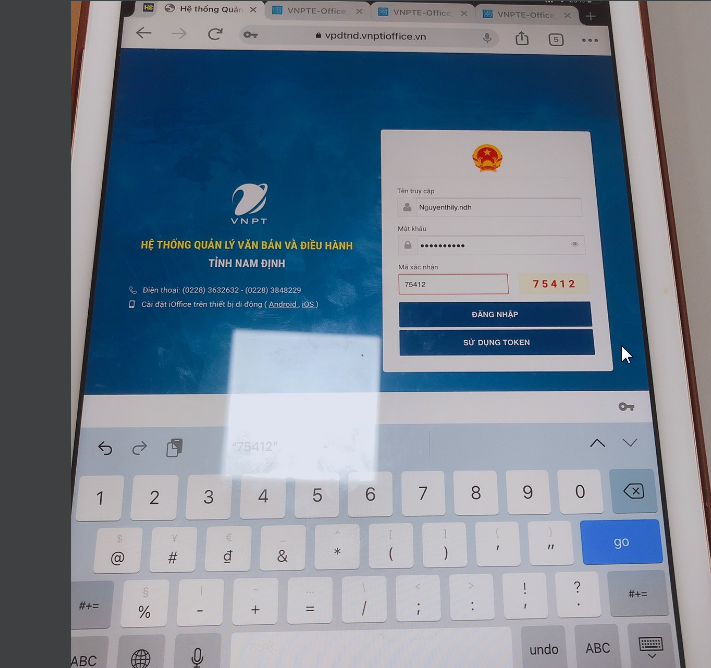 Bước 2: Kéo xuống cuối trang, Chọn biểu tượng App Store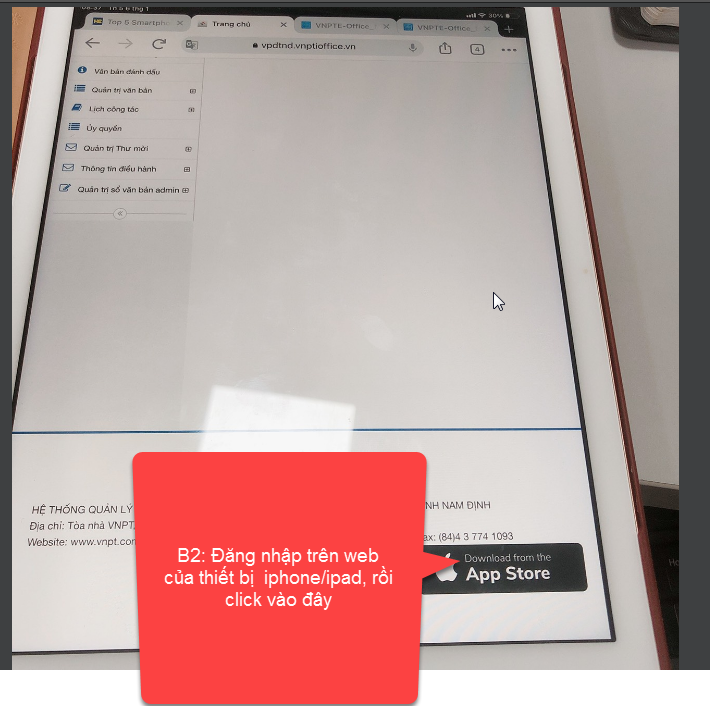 Bước 3: Chọn Install Latest Version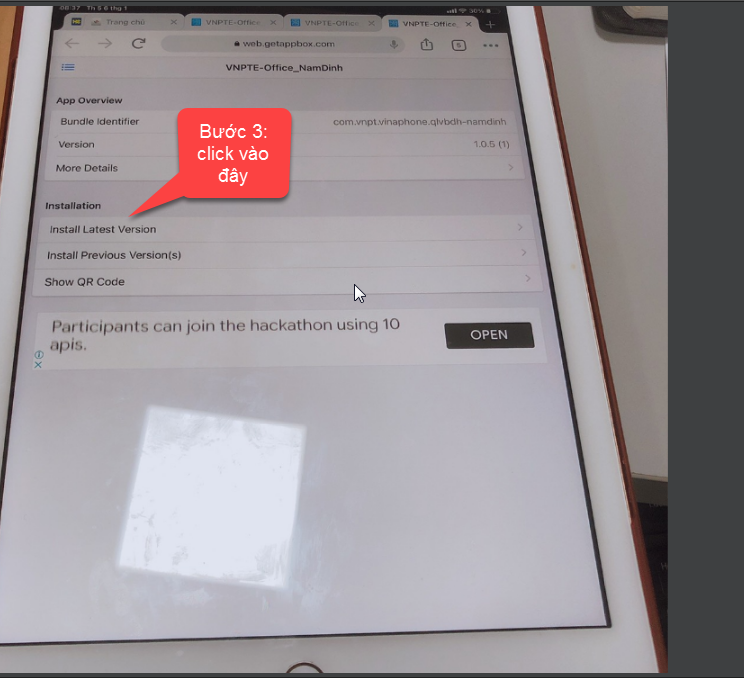 Bước 4:  Vào cài đặt của thiết bị di động (Iphone/Ipad). Chọn cài đặt chung, chọn Quản lý thiết bị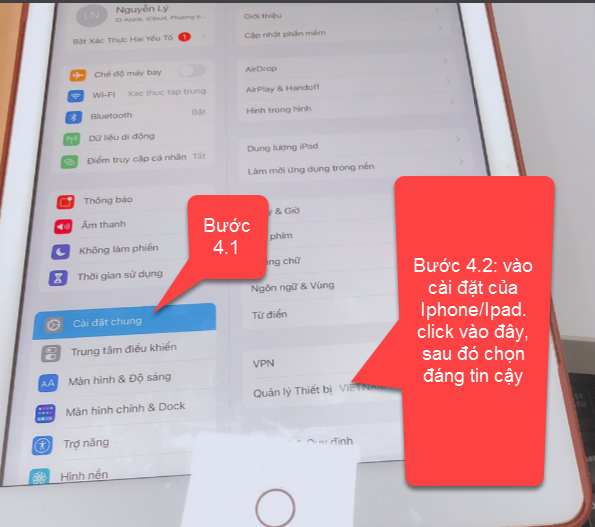 Bước 5: Chọn tin cậy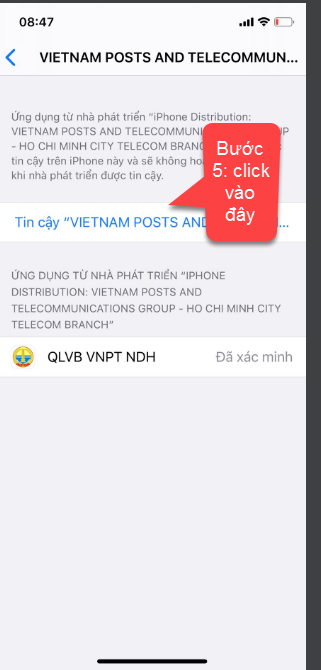 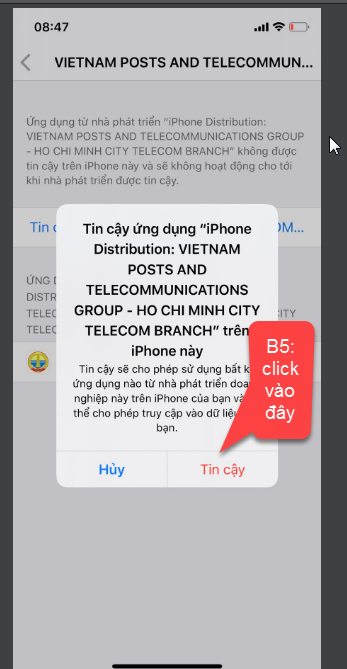 Bước 6: Kết quả: Mành hình chính của thiết bị di động xuất hiện biểu tương QLVBVNPTNDH. Tại đây người dùng đăng nhập như bình thường.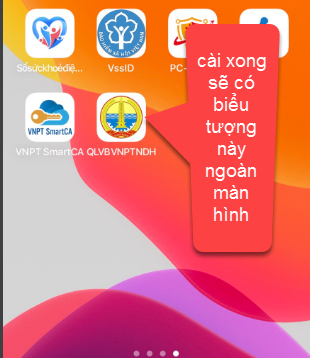 